Acetic acid functionalized ionic liquids systems: An efficient an recyclable	 catalyst for the regioselective ring opening of epoxides with NaN3Sobhan Rezayati*,1, Elaheh Salehi2, Rahimeh Hajinasiri3, Saeid Afshari Sharif Abad31Young Researchers and Elite Club, Ilam Branch, Islamic Azad University, Ilam, Islamic Republic of Iran2Department of Chemistry, Iran University of Science and Technology, Tehran 16846-13114, Islamic Republic of Iran2 Chemistry Department, Islamic Azad University, Qaemshahr Branch, P.O. Box 163, Qaemshahr, IranE-mail: sobhan.rezayati@yahoo.com Tel: +98 (84) 3333 9303, Fax: +98 (84) 3333 1371; Mobile: +98 918 34337711-Azido-3-phenoxy-2-propanol: IR νmax/cm-1: 2103 (N3); 1H NMR (CDCl3, 400 MHz): δ = 3.45-3.54 (2H, m), 3.89 (1H, m), 3.97-4.03 (2H, m), 4.18 (1H, s), 6.95-7.00 (m, 2H), 7.02-7.06 (m, 1H), 7.27-7.36 (m, 2H); 13C NMR (CDCl3, 100 MHz): δ = 53.5, 69.2, 69.3, 114.3, 121.1, 129.4, 158.3.2-Azido-2-phenyl-1-ethanol: IR νmax/cm-1: 2102 (N3); 1H NMR (CDCl3, 400 MHz): δ = 3.37 (1H, s), 3.74 (2H, m), 4.65-4.69 (1H, m), 7.34-7.44 (5H, m); 13C NMR (CDCl3, 100 MHz): δ = 66.3, 68.0, 127.4, 128.4, 128.6, 136.41-Azido-3-butoxy-2-propanol: IR νmax/cm-1: 2102 (N3); 1H NMR (CDCl3, 400 MHz): δ = 0.87 (3H, t), 1.31-1.35 (2H, m), 1.50-1.53 (2H, m), 3.14 (1H, s), 3.30-3.32 (2H, m), 3.39-3.44 (4H, m), 3.87 (1H, m); 13C NMR (CDCl3, 100 MHz): δ = 13.78, 19.16, 30.74, 53.52, 69.74, 70.59, 70.71.IR spectrum of 1-Azido-3-butoxy-2-propanol (Table 3, Entry 11)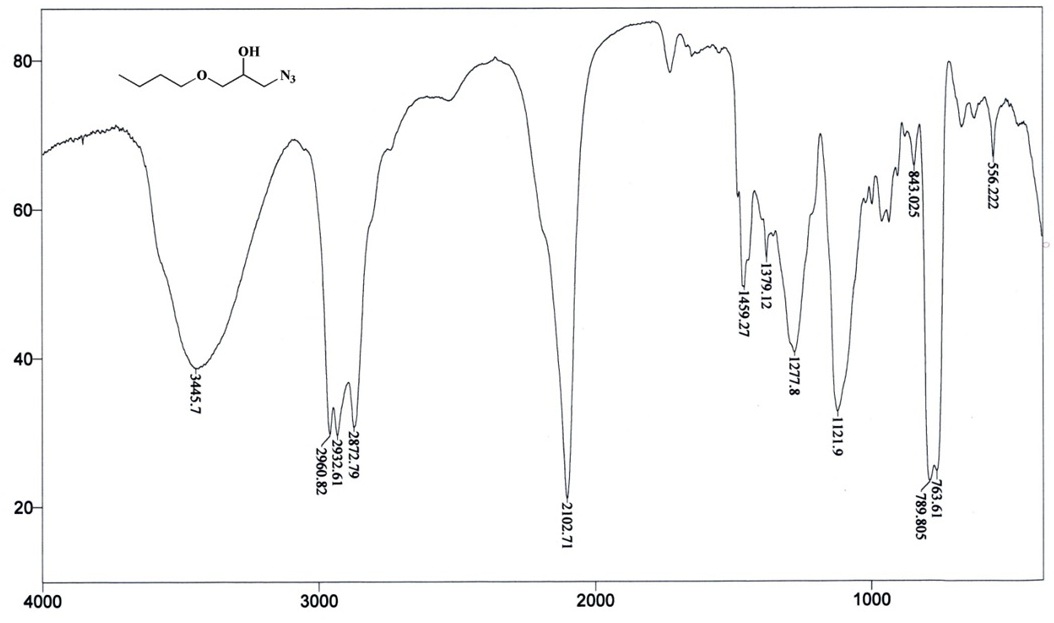 1H-NMR spectrum of 1-Azido-3-butoxy-2-propanol (Table 3, Entry 11)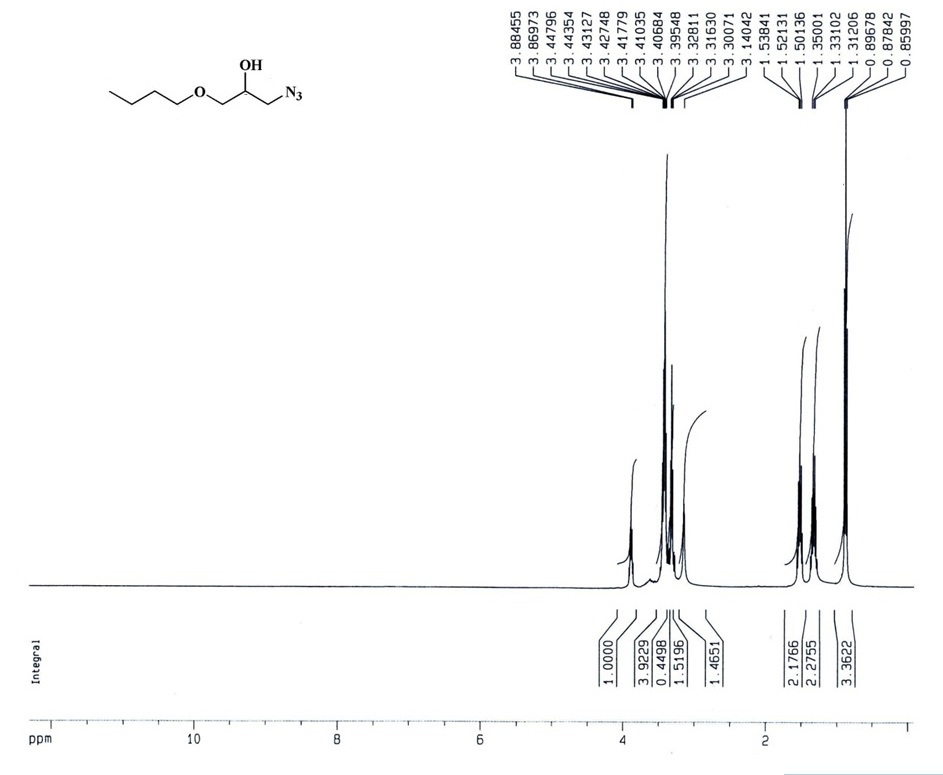 13C-NMR spectrum of 1-Azido-3-butoxy-2-propanol (Table 3, Entry 11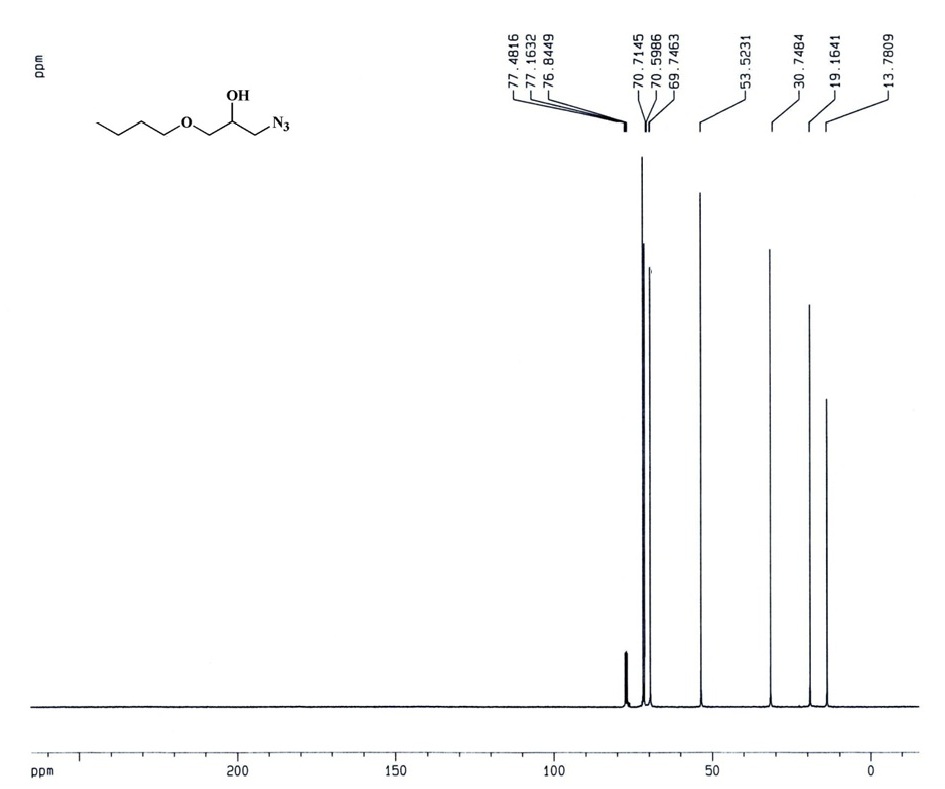 